A Novel Immunotherapy of Brucellosis in Cows Monitored Non Invasively Through a Specific Biomarker Hari Mohan Saxena and Sugandha RajSupplementary information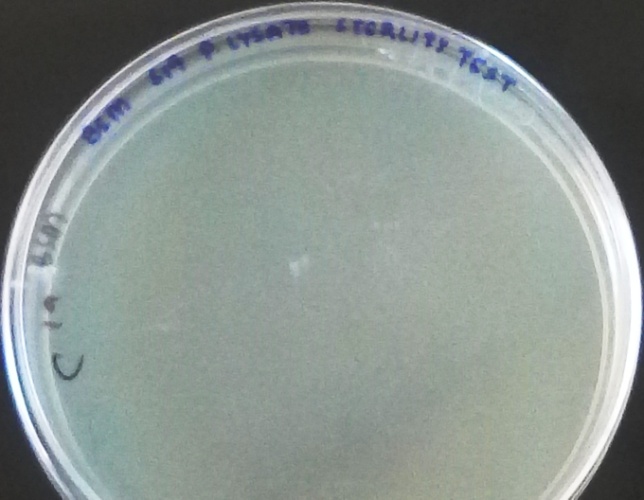 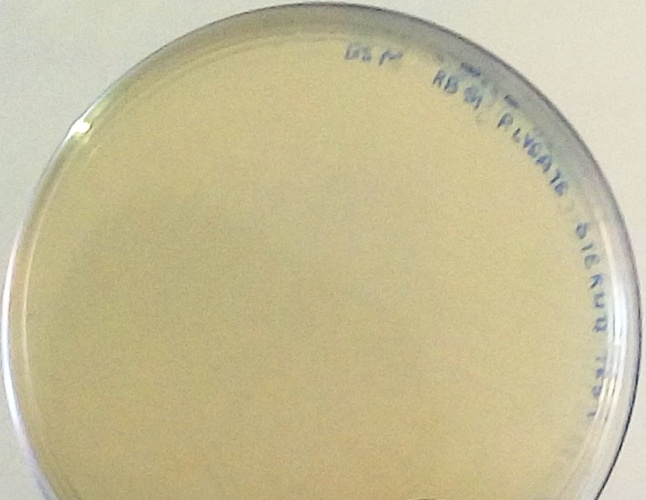 S3 Fig. Sterility test of lysates (left: S19 and right: RB51) showing no growth of organisms